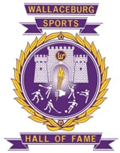 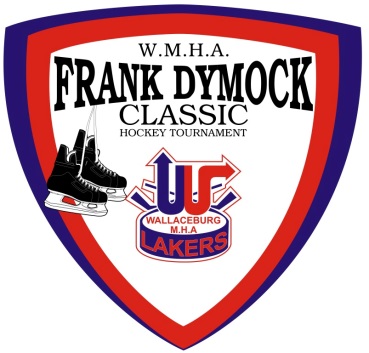 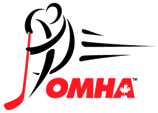 FRANK DYMOCK CLASSIC HOCKEY TOURNAMENTPRESENTED BY THE WALLACEBURG SPORTS HALL OF FAME8 TEAM - DIVISIONAL FORMATDivisions will be divided up into two pools of 4 teams.Minimum 3 game (Round Robin) guarantee.After the Round Robin games the 1st place teams in each pool will get a bye to the Semi’s.  Teams that finish 2nd and 3rd in their respective pool will play a Quarter Final in a cross over game with the 2nd and 3rd place finishers of the other pool.All other teams will be eliminated.Quarters will be:2nd Pool A vs. 3rd Pool B 2nd Pool B vs. 3rd Pool ASemis will be:Higher seed bye team vs. Lower seed of QF WinnersLower seed bye team vs. Higher seed of QF WinnersFinals:Winners from each Semi will face each other.FOR ALL CHAMPIONSHIP ROUND GAMES THE HIGHER SEED WILL ALWAYS BE THE HOME TEAM AND THE SEEDING WILL BE BASED ON THE ROUND ROBIN RESULTS.